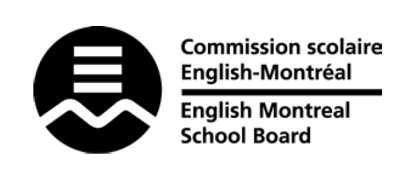 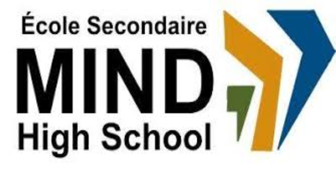 STANDARDS & PROCEDURESThe term weightings are 20-20-60. Targeted and Evaluation Methods may be subject to change. The course targets critical engagement+ writing on various topics relating to Asian history, economics, culture, literature. There is one global mark, and the terms weighting is 20-20-60.  Department or Subject:Asian StudiesTeacher(s):Sherine BoctorCycle and Level Taught:Cycle II – Level VSchool Year:2023-2024Term 1 (20%)Term 1 (20%)Term 1 (20%)Competencies Targeted*Evaluation Methods*General TimelineReading texts & class discussionsWritten assignments and oral presentationsSeptember-mid-OctoberCommunication to Students and Parents Other Pertinent InformationOther Pertinent InformationProgress ReportReport CardParent-Student-Teacher InterviewsEmailGoogle ClassroomTerm 1 focuses on…geography, culture & social issues of Japan & KoreaTerm 1 focuses on…geography, culture & social issues of Japan & KoreaTerm 2 (20%)Term 2 (20%)Term 2 (20%)Competencies Targeted*Evaluation Methods*General TimelineReading texts, viewing documentaries, class discussionsProjects & oral presentationsOctober-JanuaryCommunication to Students and Parents Other Pertinent InformationOther Pertinent InformationReport CardParent-Student-Teacher InterviewsEmailGoogle ClassroomTerm 2 focuses on…geography & culture and social issues of Myanmar, Vietnam, Thailand, India, ChinaPerformances of Japanese play, Indian puppet show & Chinese operaTerm 2 focuses on…geography & culture and social issues of Myanmar, Vietnam, Thailand, India, ChinaPerformances of Japanese play, Indian puppet show & Chinese operaTerm 3 (60%)Term 3 (60%)Term 3 (60%)Competencies Targeted*Evaluation Methods*General TimelineReading & analyzingResearch & discussionsJanuary-JuneCommunication to Students and Parents End of Year Evaluation*Other Pertinent InformationReport CardEmailGoogle ClassroomBook projectTerm 3 focuses on…the literature, politics of Southeast Asia